Hospital—contract role, code AExported from METEOR(AIHW's Metadata Online Registry)© Australian Institute of Health and Welfare 2024This product, excluding the AIHW logo, Commonwealth Coat of Arms and any material owned by a third party or protected by a trademark, has been released under a Creative Commons BY 4.0 (CC BY 4.0) licence. Excluded material owned by third parties may include, for example, design and layout, images obtained under licence from third parties and signatures. We have made all reasonable efforts to identify and label material owned by third parties.You may distribute, remix and build on this website’s material but must attribute the AIHW as the copyright holder, in line with our attribution policy. The full terms and conditions of this licence are available at https://creativecommons.org/licenses/by/4.0/.Enquiries relating to copyright should be addressed to info@aihw.gov.au.Enquiries or comments on the METEOR metadata or download should be directed to the METEOR team at meteor@aihw.gov.au.Hospital—contract role, code AIdentifying and definitional attributesIdentifying and definitional attributesMetadata item type:Data ElementShort name:Contract roleMETEOR identifier:270114Registration status:Health, Standard 01/03/2005Definition:Whether the hospital is the purchaser of hospital care or the provider of an admitted or non-admitted service, as represented by a code.Data Element Concept:Hospital—contract roleValue Domain:Hospital contract role code AValue domain attributesValue domain attributesValue domain attributesRepresentational attributesRepresentational attributesRepresentational attributesRepresentation class:CodeCodeData type:StringStringFormat:AAMaximum character length:11ValueMeaningPermissible values:AHospital AB
 Hospital B
 Collection and usage attributesCollection and usage attributesGuide for use:CODE A     Hospital AHospital A is the contracting hospital (purchaser).CODE B     Hospital BHospital B is the contracted hospital (provider).Data element attributes Data element attributes Relational attributesRelational attributesRelated metadata references:Is used in the formation of Episode of care—inter-hospital contracted patient status, code N       Health, Standard 05/10/2016
Is used in the formation of Episode of care—inter-hospital contracted patient status, code N       Health, Superseded 11/04/2012
Is used in the formation of Episode of care—inter-hospital contracted patient status, code N       Health, Superseded 05/10/2016
Is re-engineered from  Contract role, version 1, DE, NHDD, NHIMG, Superseded 01/03/2005.pdf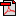  (13.9 KB)       No registration status